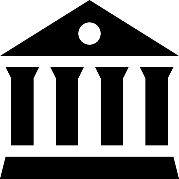 Múzeumok fesztiválja10-11. évfolyam számára2020.05.04 – 08.Minden évben az érettségi időszakában úgy nevezett témahetet tartunk a 9-11. évfolyam számára. Idén a karantén és az online oktatás miatt erre sajnos nincs lehetőségünk.Azonban a 10. és 11. évfolyamnál egy izgalmas gyűjtőmunkán alapuló projektfeladatot tűzünk ki, melynek témáját a tervezett – de szintén elmaradó – osztálykirándulások során fel (nem) keresett múzeumok adják.10. évfolyam a Déri Múzeumot, a 11. évfolyam a Szépművészeti Múzeumot kapta.A teendő, hogy minél kreatívabban, sokoldalúbban és informatívabban mutassa be a tanuló a múzeum épületét, sajátosságait, gyűjteményét. Továbbá fontos szempontok:rajzi elemek is kerüljenek a bemutatóbalegalább 3 művészettörténeti alkotás részletes leírását tartalmazzahangsúlyozottan térj ki az épület bemutatásáramilyen speciális szolgáltatásokat nyújt az intézmény a kovid-19 miatt bekövetkezett állapotra reagálva?A munka végeredményeként powerpoint prezentáció vagy pdf bemutató, de akár videó összeállítás is készíthető.Leadási határidő: 2020.05.07. (szakmai rajz classroom)Értékelés: 2020.05.08.Eredményhirdetés: 2020.05.11.Fontos: a tanév rendje és pedagógiai programunk szerint a feladat kötelező, tehát osztályzattal történik az értékelés. Ám idén a különös körülmények okán egyben versenyként hirdetjük meg a feladatot, így a korosztályonként meghatározott győztesek tárgynyereményben részesülnek.Jó munkát! 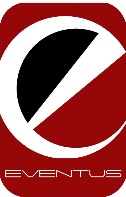 